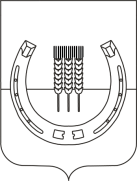 АДМИНИСТРАЦИЯСПАССКОГО СЕЛЬСКОГО ПОСЕЛЕНИЯСПАССКОГО МУНИЦИПАЛЬНОГО РАЙОНА  ПРИМОРСКОГО КРАЯПОСТАНОВЛЕНИЕ 03 декабря 2021 года                              с. Спасское                                                            № 109О внесении изменений в муниципальную Программу «Развитие муниципальной службы в администрации Спасского сельского поселения» на 2019 – 2023 годы, утверждённую постановлением администрации Спасского сельского поселения от 14 августа 2018 № 75Руководствуясь Федеральным Законом Российской Федерации от 06 октября 2003 года № 131-ФЗ «Об общих принципах организации местного самоуправления в Российской Федерации», Федеральным законом от 02 марта 2007 № 25-ФЗ «О муниципальной службе в Российской Федерации», Законом Приморского края от 04 июня 2007 № 82-КЗ «О муниципальной службе в Приморском крае», Уставом Спасского сельского поселения, постановлением администрации Спасского сельского поселения от 14 апреля 2014 № 63 «Об утверждении Порядка разработки, формирования и реализации муниципальных программ и Порядка проведения оценки эффективности реализации муниципальных программ в Спасском сельском поселении», в целях повышения эффективности и результативности муниципальной службы, развития системы профессионального и личностного роста муниципальных служащих, администрация Спасского сельского поселенияПОСТАНОВЛЯЕТ:1. Внести в муниципальную Программу «Развитие муниципальной службы в администрации Спасского сельского поселения» на 2019 – 2023 годы, утверждённую постановлением администрации Спасского сельского поселения от 14 августа 2018 года следующие изменения: 1.1. Строку Паспорта муниципальной Программы «Объемы и источники финансирования» изложить в следующей редакции:1.2. Раздел 3 муниципальной Программы изложить в следующей редакции:«Раздел 3. Перечень мероприятий и работ по реализации Программы1.3. Раздел 5. муниципальной Программы изложить в следующей редакции:«Раздел 5. Сведения о показателях (идентификаторах) муниципальной программы Спасского сельского поселения1.4. Раздел 6 муниципальной Программы изложить в следующей редакции:«Раздел 6. Ресурсное обеспечение Программы2. Настоящее постановление вступает в силу с момента официального опубликования.3. Контроль за выполнением настоящего постановления оставляю за собой.Глава Спасского сельского поселения	                       			        	           Е.В. АлёшинаЛИСТ СОГЛАСОВАНИЯк проекту постановленияот 03 декабря 2021 года № 109 АдминистрацииСпасского сельского поселенияСпасского муниципального районаПриморского краяО внесении изменений в муниципальную Программу «Развитие муниципальной службы в администрации Спасского сельского поселения» на 2019 – 2023 годы, утверждённую постановлением администрации Спасского сельского поселения от 14 августа 2018 № 75Проект подготовлен (Ф.И.О.) А. Я. Питель Постановление (распоряжение) разослать:1 экз. - в дело.Ведущий специалист 2 разряда       _____________________	А. Я. Питель					                    (подпись)			Передано специалисту отдела по делопроизводству 03.12.2021Примечание: Специалист отдела по делопроизводству рассылает копии постановлений и распоряжений в строгом соответствии со списком. Ответственность за качество указанного списка несет лично руководитель (комитета) отдела, внесшего проект распорядительного документа.Объемы и источники
финансированияСредства бюджета Спасского сельского поселения:2019-21,0 тыс. руб.2020-26,0 тыс. руб.2021-121,2 тыс. руб.2022-54,0 тыс. руб.2023-54,0 тыс. руб.№п/пНаименование мероприятия Срокисполнения, годыОтветственный исполнитель Объем финансирования (тыс. руб.)Объем финансирования (тыс. руб.)Объем финансирования (тыс. руб.)Объем финансирования (тыс. руб.)Объем финансирования (тыс. руб.)№п/пНаименование мероприятия Срокисполнения, годыОтветственный исполнитель 2019 год2020 год2021 год2022 год2023 год1234567891.Совершенствование нормативной базы по вопросам муниципальной службы.2019-2023Администрация Спасского сельского поселения-----2.Формирование эффективной системы управления муниципальной службой.2019-2023Администрация Спасского сельского поселения-----2.1.Внедрение в муниципальную службу принципов управления, ориентированных на результат.2019-2023Администрация Спасского сельского поселения-----2.2.Проведение обучающих семинаров с муниципальными служащими по вопросам прохождения муниципальной службы и реализации законодательства о муниципальной службе.2019-2023Администрация Спасского сельского поселения-----3.Создание единой системы обучения муниципальных служащих, как основы профессионального и должностного роста.2019-2023Администрация Спасского сельского поселения-----3.1.Повышение квалификации муниципальных служащих за счет средствбюджета Спасского сельского поселения.2019-2023Администрация Спасского сельского поселения21,08,013,020,020,04.Оптимизация деятельности аппарата администрации.2019-2023Администрация Спасского сельского поселения-----4.1.Постоянное совершенствование и приведение в соответствие с действующим законодательством уставов и должностных инструкций, регламентирующих деятельность муниципальных служащих.2019-2023Администрация Спасского сельского поселения-----4.2.Проведение аттестации муниципальных служащих в сроки, установленные действующим законодательством.2019-2023Администрация Спасского сельского поселения-----4.3.Проведение конкурсов на замещение должности муниципальной службы в муниципальном образовании.2019-2023Администрация Спасского сельского поселения-----5.Постоянное проведение работы по информатизации органов местного самоуправления, обеспечению открытости деятельности администрации.2019-2023Администрация Спасского сельского поселения09,0108,29,09,06.Включение в план мероприятий работы с кадрами культурно-просветительских выездов на концерты, в зоны отдыха с целью создания благоприятного психологического климата в коллективах.2019-2023Администрация, МКУ «СКО» Спасского сельского поселения-----7.Включение в план работы с кадрами мероприятия оздоровительного характера – участие в спортивных мероприятиях, спортивных секций и т.п.2019-2023Администрация, МКУ «СКО» Спасского сельского поселения-----8.Обязательное государственное страхование на случай причинения вреда здоровью и имуществу муниципального служащего в связи с исполнением им должностных обязанностей2019-2023Администрация Спасского сельского поселения00010,010,09.Обеспечение социальных гарантий муниципальных служащих:организация и проведение ежегодной диспансеризации муниципальных служащих2019-2023Администрация Спасского сельского поселения00015,015,010.Расходы на оценку профессиональных рисков работников, и специальную оценку условий труда2019-2023Администрация Спасского сельского поселения-9,0---Всего, в т.ч. за счет средств бюджета Спасского сельского поселенияВсего, в т.ч. за счет средств бюджета Спасского сельского поселения21,026,0121,254,054,0№п/п№п/пПоказатель (идентификатор) (наименование)Ед. измеренияЗначение показателейЗначение показателейЗначение показателейЗначение показателейЗначение показателейЗначение показателейЗначение показателейЗначение показателей№п/п№п/пПоказатель (идентификатор) (наименование)Ед. измерения20192019202020202020202120222023112344555678Муниципальная программа «Развитие муниципальной службы в администрации Спасского сельского поселения» на 2019-2023 годыМуниципальная программа «Развитие муниципальной службы в администрации Спасского сельского поселения» на 2019-2023 годыМуниципальная программа «Развитие муниципальной службы в администрации Спасского сельского поселения» на 2019-2023 годыМуниципальная программа «Развитие муниципальной службы в администрации Спасского сельского поселения» на 2019-2023 годыМуниципальная программа «Развитие муниципальной службы в администрации Спасского сельского поселения» на 2019-2023 годыМуниципальная программа «Развитие муниципальной службы в администрации Спасского сельского поселения» на 2019-2023 годыМуниципальная программа «Развитие муниципальной службы в администрации Спасского сельского поселения» на 2019-2023 годыМуниципальная программа «Развитие муниципальной службы в администрации Спасского сельского поселения» на 2019-2023 годыМуниципальная программа «Развитие муниципальной службы в администрации Спасского сельского поселения» на 2019-2023 годыМуниципальная программа «Развитие муниципальной службы в администрации Спасского сельского поселения» на 2019-2023 годыМуниципальная программа «Развитие муниципальной службы в администрации Спасского сельского поселения» на 2019-2023 годыМуниципальная программа «Развитие муниципальной службы в администрации Спасского сельского поселения» на 2019-2023 годыОтдельные мероприятияОтдельные мероприятияОтдельные мероприятияОтдельные мероприятияОтдельные мероприятияОтдельные мероприятияОтдельные мероприятияОтдельные мероприятияОтдельные мероприятияОтдельные мероприятияОтдельные мероприятияОтдельные мероприятия11Мероприятия, направленные на формирование высококвалифицированного кадрового составаКоличество обученныхЧеловек11333111Количество заключенных договоров страхованияШт.00000011Количество заключенных договоров на диспансеризациюШт.00000011Количество должностей, для которых необходимо произвести профессиональную оценку рисков и специальную оценку условий трудаРабочие места--777---22Мероприятия по информатизации и обеспечению открытости органов местного самоуправленияКоличество заключенных договоровКоличество заключенных договоровШт.01112211№п/пНаименование программы, отдельного мероприятияОтветственный исполнитель, соискателиКод бюджетной классификацииКод бюджетной классификацииКод бюджетной классификацииКод бюджетной классификацииРасходы (тыс. руб.), годыРасходы (тыс. руб.), годыРасходы (тыс. руб.), годыРасходы (тыс. руб.), годыРасходы (тыс. руб.), годы№п/пНаименование программы, отдельного мероприятияОтветственный исполнитель, соискателиГРБСРзПрЦСРВР201920202021202220231234567891011121.Муниципальная программа «Развитие муниципальной службы в администрации Спасского сельского поселения» на 2019-2023 годыАдминистрация Спасского сельского поселения9770113000000000000021,026,0121,254,054,02.Отдельные мероприятияАдминистрация Спасского сельского поселения2.1Мероприятия, направленные на формирование высококвалифицированного кадрового состава и другие мероприятияАдминистрация Спасского сельского поселения977011301016301024421,017,013,045,045,02.2Мероприятия по информатизации обеспечению открытости органов местного самоуправленияАдминистрация Спасского сельского поселения97701130102630202440,09,0108,29,09,0ДолжностьФамилия, инициалыДата поступления документа на согласованиеЗамечание, подписьДата согласованияГлавный специалист 2 разрядаО.Н. Молокоедова03.12.202103.12.2021Главный специалист 2 разряда – главный бухгалтерС.В. Власова03.12.202103.12.2021